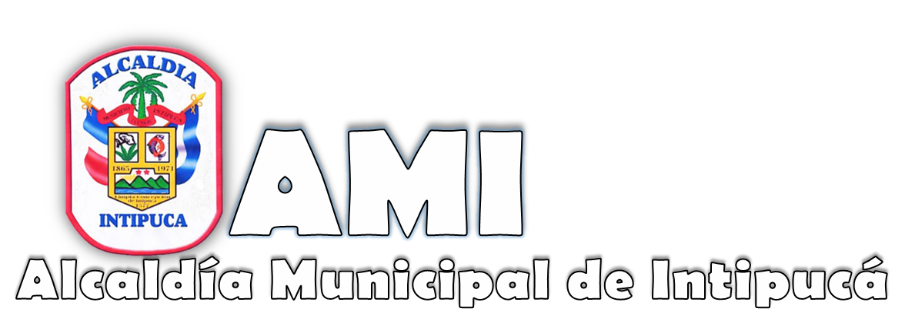 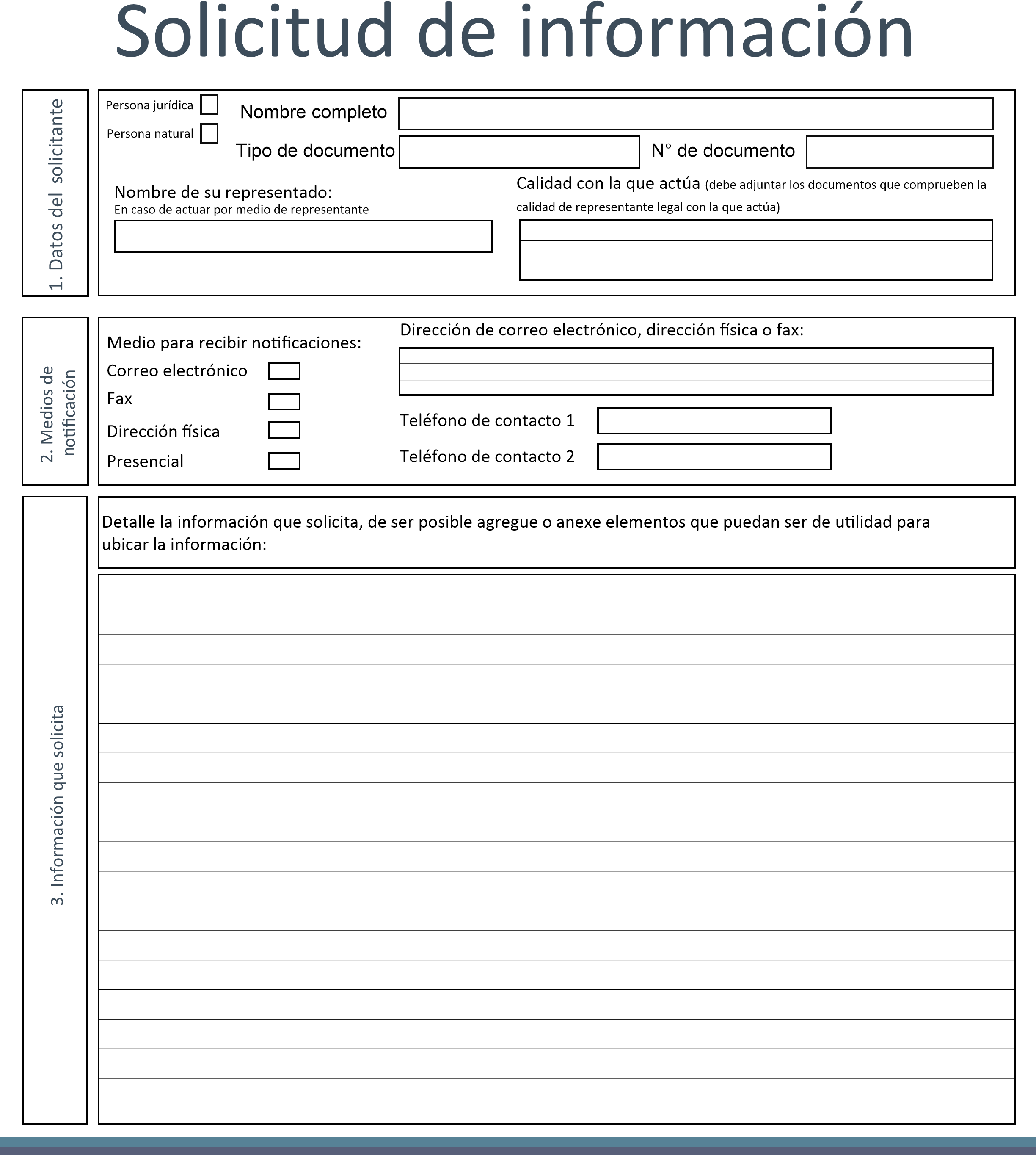 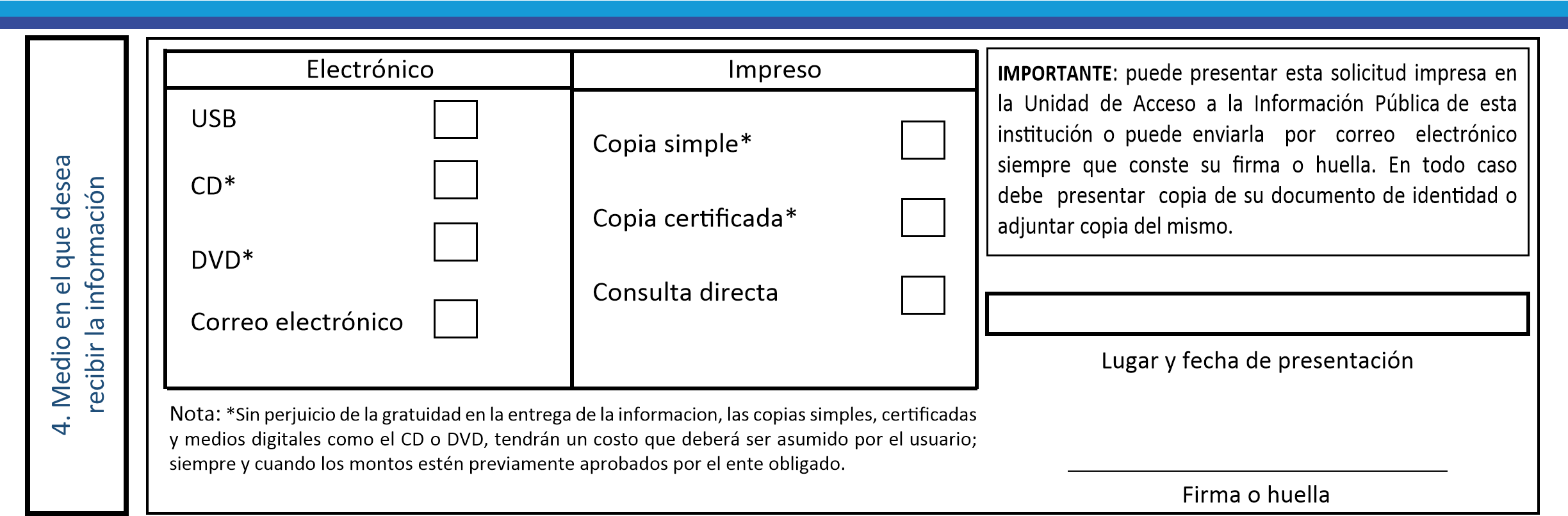 Oscar David Ramírez Amaya    Oficial de InformaciónDirección:Calle William Walker y Avenida Úrsulo Gallo Márquez, Barrio El Centro Intipucá La Unión.Correo electrónico:informacionpublicaintipuca@gmail.comTeléfonos:2684-1700 /  2684-1702 Oscar David Ramírez Amaya    Oficial de InformaciónDirección:Calle William Walker y Avenida Úrsulo Gallo Márquez, Barrio El Centro Intipucá La Unión.Correo electrónico:informacionpublicaintipuca@gmail.comTeléfonos:2684-1700 /  2684-1702 Oscar David Ramírez Amaya    Oficial de InformaciónDirección:Calle William Walker y Avenida Úrsulo Gallo Márquez, Barrio El Centro Intipucá La Unión.Correo electrónico:informacionpublicaintipuca@gmail.comTeléfonos:2684-1700 /  2684-1702 Fecha de RecepciónOscar David Ramírez Amaya    Oficial de InformaciónDirección:Calle William Walker y Avenida Úrsulo Gallo Márquez, Barrio El Centro Intipucá La Unión.Correo electrónico:informacionpublicaintipuca@gmail.comTeléfonos:2684-1700 /  2684-1702 FirmaFecha de Recepción       Sello